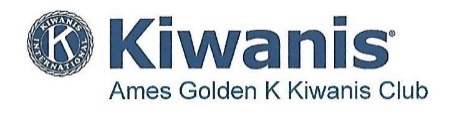 Membership Minutes“dedicated to improving the world one child and one community at a time”______________________________________________________________________________April 1, 2021Attendance:  42 members, 7 guestsAnnouncement, Business Items:  Jerry Solbeck, Retention Winner, “Stash the Trash” coming upSpeaker:  “Jack Trice Story,” Steve Jones, ISU Communications ManagerApril 8, 2021Attendance:  40 members, 10 guests (Nevada interclub, Iowa City interclub)Announcements/Business:  Jerry Solbeck, Retention Winner,                                                Stash-the-Trash:  20 volunteers, 24 hours, 18 bags of trashSpeaker:  “ISU Cyclone Stories,”  John Walters, I?SU ‘Voice of Cyclones’, ISU Athletic Dept._____________________________________________________________________________________April 15, 2021Attendance:  42 members, 6 guests (Iowa City interclub)Announcements:  Speaker:  “Ames History Museum,”  Alex Fejfar, Exhibits ManagerApril 22, 2021Attendance:  33 members, 3 guestsAnnouncements/Business:Speaker:  “Early Epidemics at Iowa State, 1877-1918,” Doug Biggs, University of NebraskaApril 29, 2021Attendance:  44 members, 4 guestsAnnouncements/Business:Speaker:  Neal Smith National Wildlife Refuge,” Nancy Corona, Visitor Services Manager